Seven Module Anger Management Program AgendaNIISHIN NEEN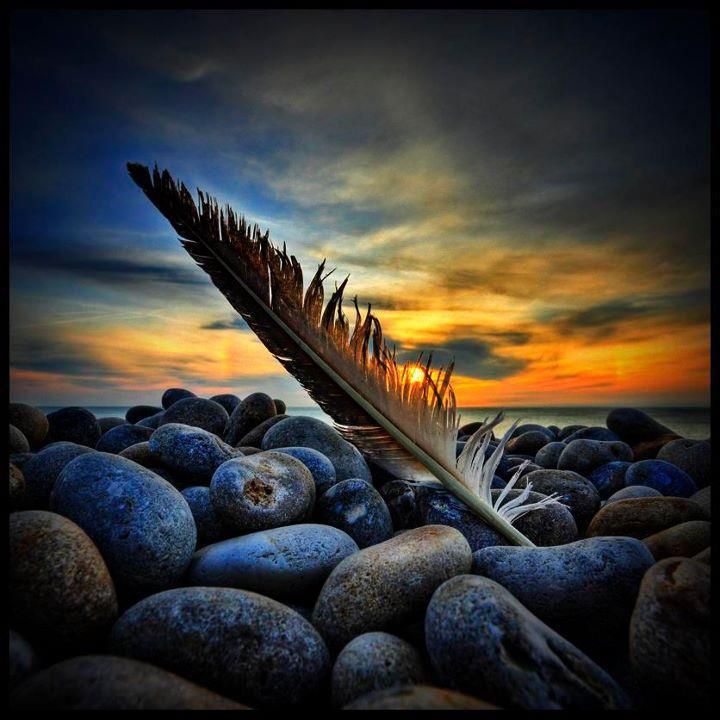 Module # 1- BRAVERY (February 1, 2018) TOPIC: Introduction-What is Anger?Module # 2- TRUTH (February 8, 2018)TOPIC: Mino-Bimaadiziwin/Living in Balance- Anger & HealingModule # 3- HONESTY (February 15, 2018)TOPIC: Internal Aspects of Anger “Looking Inside the Turtle Shell”Module # 4- HUMILITY (February 22, 2018)TOPIC: External Aspects of Anger “The Surface of My Hide”Module # 5- WISDOM (March 1, 2018)TOPIC: Making Changes-Self Reflection/ThoughtsModule # 6- RESPECT (March 8, 2018)TOPIC: Making Changes- Actions/CommunicationModule # 7- LOVE (March 15, 2018)TOPIC: Building My Circle of Support- Tools & Resources